Chapter 14 – Lesson 9	    	Textbook p 246-248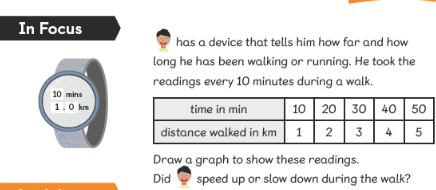 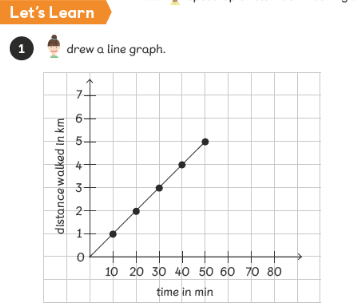 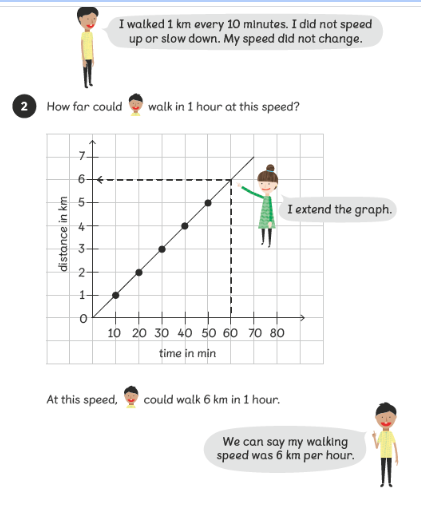 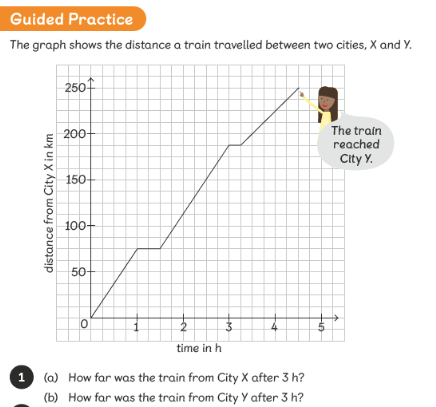 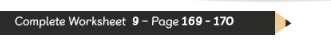 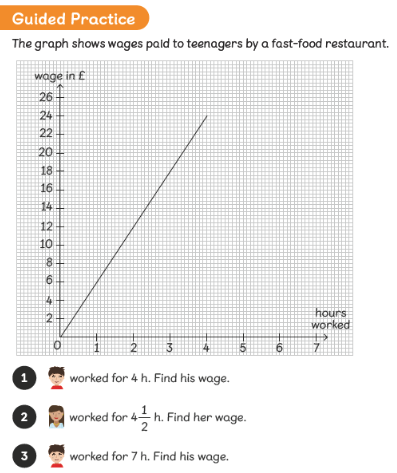 